HERMISTON IRRIGATION DISTRICT                         	Regular Board Meeting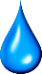 Thursday, July 13, 2023 at 4:00 p.m.Zoom Link: https://us02web.zoom.us/j/5415673024?pwd=VWtoa0xOU21WSkpUeFkwb21OZG05Zz09Call In: 253-215-8782 Meeting ID: 541 567 3024 Passcode: 244555CALL TO ORDERROLL CALLPUBLIC COMMENTGUESTSNEW AGENDA ITEMS TO CONSIDER (To be Added to the End of New Business)MINUTES – June 15, 2023 Regular Board Meeting Minutes & May 25, 2023 Special Board Meeting MinutesFINANCIALS:	Unrestricted Funds: $235,784.49Restricted Reserves: $85,593.55	Line of Credit: $0.00- Paid offOutstanding A/R: $87,537.60Previous years A/R: $12,631.66Review Profit & Loss ReportReview & Approve Voucher Summary Report	FIELD REPORTField Manager’s Operations & Maintenance ReportWater ReportCold Spring Reservoir = +/- 15,000 AFRemaining Duty = +/- 23,000 AFA-Line = 150 CFSRemaining Exchange Credits = 10,700 AFOLD BUSINESSNEW BUSINESS2022 Corrective Action Plan (Audit)2022 Representation Letter (Audit)Capital Assets Threshold IncreaseReschedule August 10, 2023 Board MeetingNON-ACTION ITEMSOpen DiscussionMANAGER’S REPORTCalendar of EventsADJOURNMENT